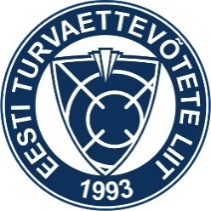 LISA 1 	TAOTLUS KUTSEHINDAMISELE LUBAMISEKSVARASEMATE ÕPINGUTE JA TÖÖKOGEMUSE ARVESTAMISEGAVarasemate õpingute ja töökogemuse arvestamist kutseeksamile lubamiseks rakendatakse vaid nende eeltingimuste osas, mis ei tulene kohustusena valdkondlikest õigusaktidest.TAOTLEJA ISIKUANDMEDTAOTLUSSoovin taotleda varasemate õpingute ja töökogemuse arvestamist kutseeksamile lubamisel. Järgmiste kutse taotlemise eeltingimuste asendamisel palun arvestada minu esitatud tõendusmaterjale:ASJAKOHASED TÕENDAVAD DOKUMENDIDNäiteks: Hinnetelehed, koopia ametijuhendist, töölepingust või tööraamatust, ametisse nimetamise käskkirja koopia või tõend asutuses töötamise kohta, iseloomustus otseselt juhilt, kirjeldused tehtud töödest, asjakohased sertifikaadid, kutsetunnistus, isiklikult teostatud tööde portfoolio, kogemusest õpitu analüüs jt.Kinnitan isikuandmete ja esitatud dokumentide õigsust.  Taotleja allkiri:						Kuupäev:				Dokumendid on läbi vaadanud ja edastanud kutsekomisjonile ETEL kutsekoordinaator Mariann Rihkrand; tel 6611057, mariann.rihkrand@etel.ee.Allkiri:								Kuupäev:KUTSEKOMISJONI OTSUS Otsuse kuupäev: Taotlus RAHULDATUD / MITTE RAHULDATUD 		(õigele valikule tehakse ring ümber)Kutsetaotleja LUBADA / MITTE LUBADA (kutsekvalifikatsiooni nimetus) kutse taotlemise eksamile.Otsuse selgitus: VÕTA taotlejal on võigus varasemate õpingute ja töökogemuste arvestamisel tehtud otsus vaidlustada lähtuvalt haldusmenetluse seadustikus sätestatud tingimustel ja korras. EesnimiPerekonnanimiIsikukoodKontaktaadress Kontakttelefone-posti aadressTaotluse esitamise kuupäevTaotletava kutse nimetus1.2.3.…..Esitatava dokumendi nimetusSisuline selgitav informatsioon1.2.3.……